      РЕШЕНИЕ	                                                                           КАРАР     15.06.2020г.	                              г.Елабуга	                          № 480О порядке выявления  и демонтажа самовольно установленныхи(или) незаконно размещенных объектов движимогоимущества на территории  муниципального образованияЕлабужского муниципального района Республики Татарстан      На основании статей 225-227 Гражданского кодекса Российской Федерации, Федерального закона от 6 октября 2003 года N 131-ФЗ "Об общих принципах организации местного самоуправления в Российской Федерации", в соответствии с Уставом муниципального образования Елабужского муниципального района Республики Татарстан, Совет Елабужского муниципального района РТ:                                                            РЕШИЛ:1. Утвердить Положение о порядке выявления и демонтажа самовольно установленных и (или) незаконно размещенных объектов движимого имущества на территории Елабужского муниципального района Республики Татарстан (приложение N 1).2. Поручить Исполнительному комитету Елабужского муниципального района Республики Татарстан:2.1. принять муниципальные правовые акты в целях реализации настоящего решения;2.2.обеспечить взаимодействие с уполномоченными органами государственной власти при организации исполнения настоящего решения.3. Настоящее решение вступает в силу после его официального опубликования.4. Контроль за исполнением настоящего решения возложить на по вопросам земельно-имущественных отношений и природопользования.Заместитель председателя                                              З.Х СунгатуллинаПриложение № 1 к решению	Совета Елабужского муниципального района Республики Татарстан	                   от  15.06.2020 №480Положение
о порядке выявления и демонтажа самовольно установленных и (или) незаконно размещенных объектов движимого имущества на территории Елабужского муниципального района Республики Татарстан                                           I. Общие положения1.1. Настоящее Положение разработано в соответствии с требованиями Гражданского кодекса Российской Федерации, Градостроительного кодекса Российской Федерации, Земельного кодекса Российской Федерации, законодательством о местном самоуправлении и другими действующими правовыми актами.1.2. Настоящее Положение основано на принципах открытости и доступности информации, а также законности решений о демонтаже самовольно установленных и (или) незаконно размещенных объектов движимого имущества и обязательно для исполнения всеми гражданами и организациями независимо от организационно-правовой формы и формы собственности.1.3. Настоящее Положение регламентирует порядок выявления и демонтажа, самовольно установленных и (или) незаконно размещенных объектов движимого имущества (далее - самовольный (незаконный) объект), расположенных на земельных участках, находящихся в муниципальной собственности Елабужского муниципального района, либо на землях и земельных участках, государственная собственность на которые не разграничена.1.4. Самовольно установленный движимый объект - это объект движимого имущества, расположенный на земельных участках, находящихся в муниципальной собственности Елабужского муниципального района, либо на землях и земельных участках, государственная собственность на которые не разграничена, без предусмотренных законодательством соответствующих правовых оснований.1.5. Незаконно размещенный движимый объект - это движимое имущество, расположенное на земельных участках, находящихся в муниципальной собственности Елабужского муниципального района, либо на землях и земельных участках, государственная собственность на которые не разграничена, право на размещение, которого прекратилось.1.6. В целях настоящего Положения к объектам движимого имущества относятся: нестационарные торговые объекты (в том числе киоски, павильоны, прицепы (тонары) всех типов; лотки, палатки, прилавки и холодильное оборудование для хранения и реализации скоропортящейся продукции и напитков), объекты общественного питания (кафетерии, закусочные и иные точки общественного питания) и бытового обслуживания, торговые автоматы (далее - торговые объекты), а также передвижные сооружения, некапитальные металлические гаражи, контейнеры, иные передвижные сооружения, конструкции, механизмы, строительные материалы, ограждения (далее - прочие объекты).1.7. Действие Положения не распространяется на незаконно размещенные и (или) самовольно установленные средства наружной рекламы и информации, а также транспортные средства.1.8. Организация демонтажа, перемещения, хранения, транспортирования демонтированных объектов в соответствии с настоящим положением осуществляется уполномоченным органом - органом местного самоуправления или муниципальным учреждением (предприятием), определенным постановлением исполнительного Елабужского муниципального района.II. Выявление и учет самовольно установленных и незаконно размещенных объектов движимого имущества2.1. Выявление незаконно установленных (самовольных) объектов осуществляется в рамках муниципального контроля, в процессе обследования территории, проводимого должностными лицами Исполнительного комитета Елабужского муниципального района) или уполномоченными им лицами), а также на основании:1) информации, полученной от органов местного самоуправления, контрольных, надзорных и правоохранительных органов, органов государственной власти;2) обращений граждан, индивидуальных предпринимателей, юридических лиц, чьи права и законные интересы нарушены в результате размещения объекта;3) информации, полученной из средств массовой информации, из сети "Интернет";4) иных источников информации.2.2. Информация о выявленных самовольных (незаконных) объектах направляется уполномоченному органу.2.3. Уполномоченный орган ведет учет выявленных самовольных (незаконных) объектов и обеспечивает размещение на сайте Елабужского муниципального района и публикацию в газете "Новая Кама" следующей информации: тип самовольного (незаконного) объекта, место его нахождения, дата его выявления и срок для добровольного демонтажа, сведения о владельце самовольного (незаконного) объекта (при наличии и/или его установлении), владелец самовольного (незаконного) объекта (в случае, если он установлен).2.4. Если владелец самовольных (незаконных) объектов неизвестен, уполномоченный орган размещает на данном объекте объявление с требованием о проведении добровольного демонтажа самовольного (незаконного) объекта в срок, установленный пунктом 2.5 настоящего Положения.2.5. Срок для добровольного демонтажа самовольного (незаконного) объекта составляет 10 дней со дня размещения на сайте Елабужского муниципального района и публикации в газете "Новая Кама" информации, указанной в пункте 2.3 настоящего Положения. При условии, что публикация на сайте Елабужского муниципального района и в газете "Новая Кама" была осуществлена в разное время, срок для добровольного демонтажа (незаконного) объекта начинает исчисляться с даты публикации в газете "Новая Кама".2.6. Если владелец самовольного (незаконного) объекта установлен, то уполномоченный орган помимо мер, указанных в пункте 2.4 настоящего Положения, направляет владельцу самовольного (незаконного) объекта заказным письмом с уведомлением (либо вручает под расписку) обращение с предложением добровольного демонтажа самовольного (незаконного) объекта и о приведении территории в состояние, пригодное для ее дальнейшего использования.2.7. Если владелец самовольного (незаконного) объекта неизвестен, либо объект не демонтирован его владельцем в добровольном порядке в течение срока, указанного в пункте 2.5 настоящего Положения:- уполномоченный орган осуществляет подготовку проекта постановления исполнительного комитета Елабужского муниципального района о принудительном демонтаже такого объекта и направляет в установленном муниципальными правовыми актами порядке, на утверждение руководителю исполнительного комитета Елабужского муниципального района РТ;2.8. Указанный в п. 2.7 настоящего Положения правовой акт издается не ранее пяти дней со дня окончания срока, установленного для добровольного демонтажа самовольного (незаконного) объекта, должен содержать следующую информацию:- тип и место расположения самовольного (незаконного) объекта, подлежащего демонтажу;- сроки выполнения работ по демонтажу самовольного (незаконного) объекта;- место хранения самовольного (незаконного) объекта с указанием точного адреса (адресного ориентира);- сведения о должностном лице уполномоченного органа, ответственного за организацию демонтажа, перемещения и хранения самовольного (незаконного) объекта.2.9. Указанный в п. 2.7 настоящего Положения правовой акт подлежит официальному опубликованию, в порядке определенном для муниципальных нормативных правовых актов Уставом муниципального образования Елабужского муниципального района Республики Татарстан.2.10. Копия указанного в п. 2.7 настоящего Положения правового акта направляется уполномоченным органом в территориальный орган внутренних дел в течение трех дней с момента его подписания.2.11. Принудительный демонтаж должен быть произведен в срок, установленный в постановлении исполнительного комитета Елабужского муниципального района о принудительном демонтаже, но не позднее 30 дней со дня истечения срока, установленного для добровольного демонтажа.2.12. Порядок демонтажа, перемещения, возврата владельцам самовольных (незаконных) объектов, а также порядок компенсации расходов, связанных с демонтажем, перемещением, хранением, транспортированием самовольно установленных и незаконно размещенных объектов движимого имущества, устанавливаются муниципальными правовыми актами Исполнительного комитета Елабужского муниципального района.СОВЕТ ЕЛАБУЖСКОГО МУНИЦИПАЛЬНОГОРАЙОНАРЕСПУБЛИКИ ТАТАРСТАН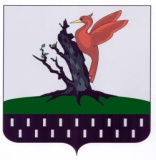 ТАТАРСТАН РЕСПУБЛИКАСЫАЛАБУГА  МУНИЦИПАЛЬРАЙОН   СОВЕТЫ